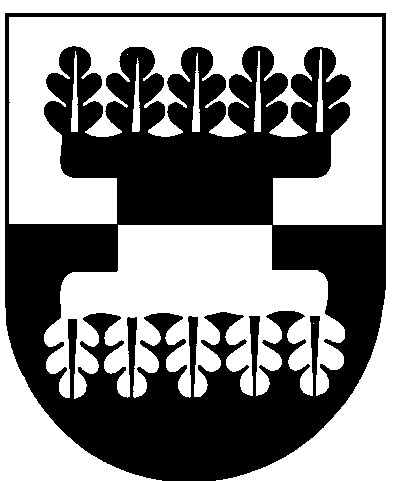 ŠILALĖS RAJONO SAVIVALDYBĖS ADMINISTRACIJOSDIREKTORIUSĮSAKYMASDĖL LĖŠŲ SKYRIMO ŠILALĖS RAJONO VIEŠOSIOS TVARKOS IR VISUOMENĖS PRIEŠGAISRINĖS APSAUGOS PROGRAMOS PRIEMONIŲ ĮGYVENDINIMUI2022 m. birželio 28 d. Nr. DĮV-501ŠilalėVadovaudamasis Lietuvos Respublikos vietos savivaldos įstatymo  29 straipsnio 8 dalies 2 ir 5 punktais, įgyvendindamas Šilalės rajono viešosios tvarkos ir visuomenės priešgaisrinės apsaugos programos, patvirtintos Šilalės rajono savivaldybės tarybos 2018 m. lapkričio 29 d. sprendimu Nr. T1-233 „Dėl Šilalės rajono viešosios tvarkos ir visuomenės priešgaisrinės apsaugos 2019–2022 m. programos patvirtinimo“, 19 punktą, atsižvelgdamas į Šilalės rajono viešosios tvarkos ir visuomenės priešgaisrinės apsaugos programos paraiškų atrankos komisijos 2022 m. gegužės 23 d. posėdžio protokolą Nr. 2:S k i r i u  iš Šilalės rajono viešosios tvarkos ir visuomenės priešgaisrinės apsaugos programos (Nr. 03) priemonėms įgyvendinti 12 000 (dvylika  tūkstančių) eurų, iš jų:1.1. Programai  03.01.01.01 vykdyti:1.1.1. Šilalės rajono savivaldybės priešgaisrinei tarnybai 500 (penkis šimtus) eurų; 1.1.2. Priešgaisrinės apsaugos ir gelbėjimo departamento prie VRM Klaipėdos priešgaisrinės gelbėjimo valdybos Šilalės priešgaisrinei gelbėjimo tarnybai 500 (penkis šimtus) eurų;1.2. Programai  03.01.01.02  vykdyti UAB „Šilalės vandenys“ 9 000 (devynis tūkstančius) eurų;1.3. Programai 03.02.01.01 vykdyti Tauragės apskrities vyriausiojo policijos komisariato Šilalės rajono policijos komisariatui 500 (penkis šimtus) eurų;1.4. Programai 03.02.01.02  vykdyti Tauragės apskrities vyriausiojo policijos komisariato Šilalės rajono policijos komisariatui 500 (penkis šimtus) eurų;1.5. Programai 03.02.01.03  vykdyti Šilalės kaimiškajai seniūnijai 1000 (vieną tūkstantį) eurų, vaizdo stebėjimo ir fiksavimo kamerų įrengimui.2. N u s t a t a u, kad:2.1. programos vykdytojas per 15 darbo dienų nuo informacijos apie skirtas lėšas gavimo pateikia Šilalės rajono savivaldybės administracijos direktoriui tvirtinti po 2 egzempliorius Programos sąmatos (sutarties 1 priedas) ir paruoštos lėšų naudojimo sutarties projektus;2.2. sudaro programos sąmatą neviršydamas skirtų lėšų.3. P a v e d u paskelbti šį įsakymą Šilalės rajono savivaldybės interneto svetainėje www.silale.lt.Šis įsakymas gali būti skundžiamas Lietuvos Respublikos administracinių bylų teisenos įstatymo nustatyta tvarka Lietuvos administracinių ginčų komisijos Klaipėdos apygardos skyriui (H. Manto g. 37, 92236 Klaipėda) arba Regionų apygardos administracinio teismo Klaipėdos rūmams (Galinio Pylimo g. 9, 91230 Klaipėda) per vieną mėnesį nuo šio įsakymo įteikimo suinteresuotam asmeniui dienos.Administracijos direktorius	                                      			     Gedeminas Sungaila